        Проект реализации  пенсионного обеспечения для студентов учреждений высшего профессионального образования  (ВУЗов) на базе  Филиала «Образование и наука» АО НПФ «САФМАР»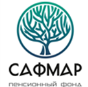 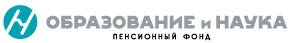 Цель проекта: Привлечение студентов к формированию своей накопительной пенсииЦелевой группой в рамках проекта являются студенты ВУЗов, которым в соответствии с Федеральным законом от 15.12.2001 N 167-ФЗ  "Об обязательном пенсионном страховании в Российской Федерации" до достижения 23-летнего возраста или истечения 5-и лет с момента внесения первого страхового взноса (что позже), предоставлено право заключить договор об обязательном пенсионном страховании, проживающие в выбранных субъектах федерации. Социальная значимость проекта:Граждане, в первый раз устроившиеся на работу, смогут в течение 5 лет  или до достижения 23 лет выбрать для себя тариф на накопительную пенсию в размере до 6%, иначе все взносы будут направляться на формирование страховой пенсии.  Определиться с вариантом своего пенсионного обеспечения необходимо до  истечения указанного периода, так как потом  гражданин теряет право выбора формирования накопительной пенсии. Значение реализации проекта, разъяснить молодым гражданам, важность данного выбора и при необходимости помочь  его осуществить, так как на данный момент они не обладают в основной массе необходимой информацией по данному вопросу, а впоследствии они потеряют саму возможность осуществить выбор  формирования своей пенсии.Преимущества выбора накопительной пенсии  в следующем:Средства пенсионных накоплений формируются в рублях, а не в условных единицах (баллах), как капитал страховой пенсии.Средства пенсионных накоплений инвестируются, что обеспечивает в долгосрочной перспективе их существенный прирост, не зависящий от решений государственных органов и наличия средств в бюджете государства.Сохранность средств пенсионных накоплений в размере не ниже страховых взносов, уплаченных работодателем в течение всей трудовой деятельности работника, гарантируется государством - с 01.01.2015 г. начала действовать система гарантирования прав застрахованных лиц.В любой момент времени можно самостоятельно определить уже сформированный размер накопительной пенсии в рублях.Размер накопительной пенсии индексируется за счет дохода от инвестирования и не зависит от наличия средств в государственном бюджете.Средства пенсионных накоплений подлежат выплате правопреемникам (наследуются) в случае смерти застрахованного лица до назначения ему накопительной пенсии (страховая пенсия не наследуется).Как оформить свой выбор формирования накопительной пенсии: Для подтверждения  формирования накопительной пенсии в дополнение к страховой, нужно заключить договор об обязательном пенсионном страховании с негосударственным  пенсионным фондом (НПФ) и оформить заявление на переход в НПФ.Для оформления документов студентам в возрастем от  18 до 23 лет по накопительной части пенсии,  необходимо обратиться на работу к родителям или непосредственно в РК Профсоюза Советского района по адресу ул. Николаева 9 «а» кабинет 205. 